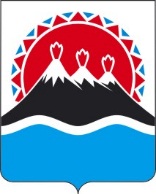 ____24.11.2021____№ 147-П_В соответствии с пунктом 8 постановления Правительства Камчатского края от 07 апреля 2008 года № 85-П «Об организации предоставления государственных услуг и государственных функций методом «выездных бригад»                 ПРИКАЗЫВАЮ:1. Утвердить график предоставления государственных услуг и государственных функций методом «выездных бригад» на 2022 год согласно приложению.2. Контроль за обеспечением организационных мероприятий по реализации приказа возложить на отдел мониторинга и организационно-методической работы Министерства по делам местного самоуправления и развитию Корякского округа Камчатского края (Алышева Л.А.).МИНИСТЕРСТВО ПО ДЕЛАМ МЕСТНОГО САМОУПРАВЛЕНИЯ И РАЗВИТИЮКОРЯКСКОГО ОКРУГА КАМЧАТСКОГО КРАЯ(Министерство по делам МСУ и развитию КО Камчатского края)ПРИКАЗ г. Петропавловск-КамчатскийОб утверждении графика предоставления государственных услуг и государственных функций методом «выездных бригад» на 2022 годМинистр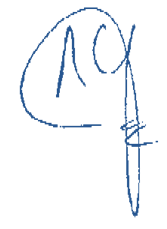 С.В. Лебедев